YEDA Team Registration Form 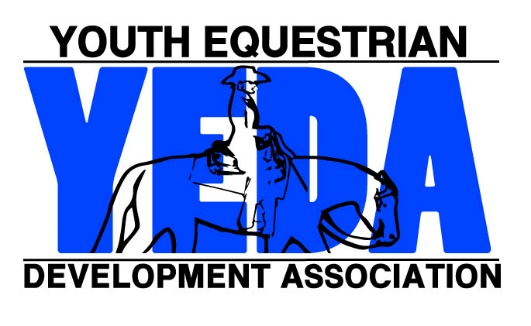 Try It All completed transactions will be processed in the order in which they are received.Please allow fifteen business days for processingTeams who register by July 1st will receive a $10 discount toward their team registration total   Payment of $25 . Please Indicate Team Level: (Check one or both)       JR High       SR High Team NameTeam NameCoach NameCoach NameEmailEmailCoach NameCoach NameEmailEmailAssistant Coach NameAssistant Coach NameEmailEmailAssistant Coach NameAssistant Coach NameEmailEmailMain ContactMain ContactPH:PH:PH:Main AddressMain AddressMain AddressMain AddressFinancial ResponsibilityIn order to qualify as a YEDA Team, at least one member of the team’s Coaching Staff, School, Farm, or other named Individual must sign the below indicating financial responsibility for the team and any debts incurred.Financial ResponsibilityIn order to qualify as a YEDA Team, at least one member of the team’s Coaching Staff, School, Farm, or other named Individual must sign the below indicating financial responsibility for the team and any debts incurred.Financial ResponsibilityIn order to qualify as a YEDA Team, at least one member of the team’s Coaching Staff, School, Farm, or other named Individual must sign the below indicating financial responsibility for the team and any debts incurred.Financial ResponsibilityIn order to qualify as a YEDA Team, at least one member of the team’s Coaching Staff, School, Farm, or other named Individual must sign the below indicating financial responsibility for the team and any debts incurred.Financial ResponsibilityIn order to qualify as a YEDA Team, at least one member of the team’s Coaching Staff, School, Farm, or other named Individual must sign the below indicating financial responsibility for the team and any debts incurred.Financial ResponsibilityIn order to qualify as a YEDA Team, at least one member of the team’s Coaching Staff, School, Farm, or other named Individual must sign the below indicating financial responsibility for the team and any debts incurred.Financial ResponsibilityIn order to qualify as a YEDA Team, at least one member of the team’s Coaching Staff, School, Farm, or other named Individual must sign the below indicating financial responsibility for the team and any debts incurred.Financial ResponsibilityIn order to qualify as a YEDA Team, at least one member of the team’s Coaching Staff, School, Farm, or other named Individual must sign the below indicating financial responsibility for the team and any debts incurred.Financial ResponsibilityIn order to qualify as a YEDA Team, at least one member of the team’s Coaching Staff, School, Farm, or other named Individual must sign the below indicating financial responsibility for the team and any debts incurred.NameAddressPhone #Signature ____________________________________________________________________________________________________________________________________________________________________________________________________________Date  _____________Date  _____________Make Checks out to: YEDAMail Form to:Debbie Arnold2415 State Route 603Ashland, OH 44805Make Checks out to: YEDAMail Form to:Debbie Arnold2415 State Route 603Ashland, OH 44805Make Checks out to: YEDAMail Form to:Debbie Arnold2415 State Route 603Ashland, OH 44805For Questions Contact Debbie Arnold (CFO)Phone: 419 – 566 – 6589    Email: DArnold@showyeda.comFor Questions Contact Debbie Arnold (CFO)Phone: 419 – 566 – 6589    Email: DArnold@showyeda.comFor Questions Contact Debbie Arnold (CFO)Phone: 419 – 566 – 6589    Email: DArnold@showyeda.comFor Questions Contact Debbie Arnold (CFO)Phone: 419 – 566 – 6589    Email: DArnold@showyeda.comFor Questions Contact Debbie Arnold (CFO)Phone: 419 – 566 – 6589    Email: DArnold@showyeda.comFor Questions Contact Debbie Arnold (CFO)Phone: 419 – 566 – 6589    Email: DArnold@showyeda.com